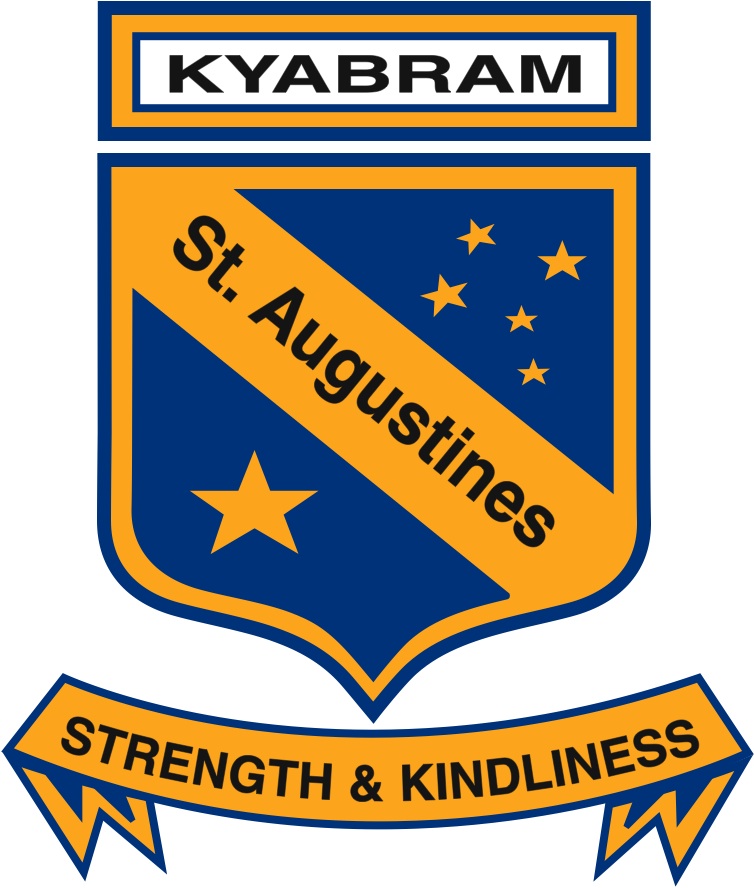 HEALTH & HUMAN DEVELOPMENTUNIT 4 OUTCOME 1Introducing Global Health & Human DevelopmentAnalyse factors contributing to variations in health status between Australia and developing countries.Name ______________________________Instructions:There is one section to this paper.Total marks available: 34 marksReading time: 10 minutesWriting time:  60 minutesYou are required to answer each of the questions in the booklet provided.Materials permitted: pens, pencils, highlighters & erasers.There are to be no mobile phones in the classroom during the SAC.Question 1Define the following terms. Human Development ______________________________________________________________ ______________________________________________________________ ______________________________________________________________ ______________________________________________________________ ______________________________________________________________ ______________________________________________________________ Sustainability ______________________________________________________________ ______________________________________________________________ ______________________________________________________________ ______________________________________________________________ ______________________________________________________________ ______________________________________________________________ Briefly explain what is meant by each of the following terms in relation to sustainability.   	     						Equity ________________________________________________________________________________________________________________________________________________________________________________________________Affordability__________________________________________________________________________________________________________________________________________________________________________________________2+2+2 = 6 marksQuestion 2Lithuania, a country in Europe, has low child mortality and high adult mortality according to the World Health Organisation. Identify the strata that Lithuania would be classified as in the mortality strata system.        1 markExplain how these levels of mortality may impact on the level of human development experienced in Lithuania.									      ____________________________________________________________________________________________________________________________________________________________________________________________________________________________________________________________________________________________________________________________________________________________										3 marksQuestion 3Table 1: Sixteen (16) highest ranked causes of YLL (Years of Life Lost) in 2010 for Australia and the Central African Republic expressed as a percentage of total deaths.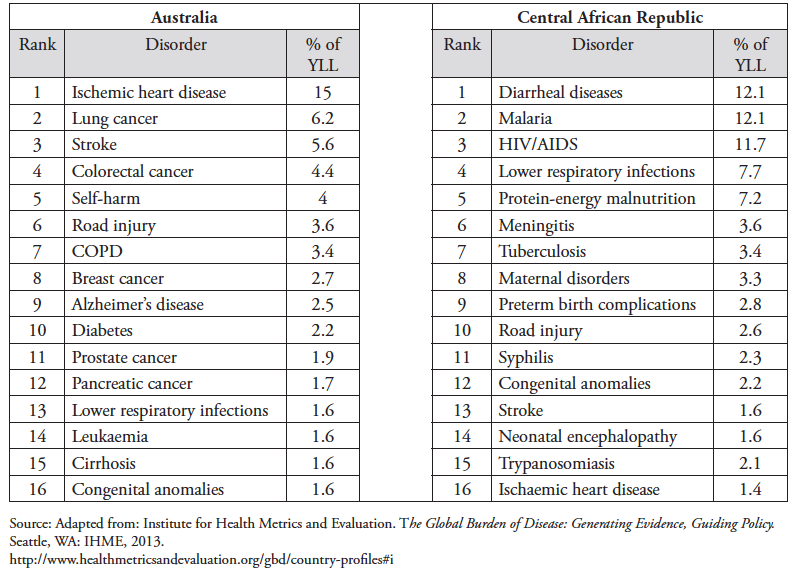 a. Identify one similarity and one difference in the YLL between the Central African Republic and Australia represented in the table. Similarity: ______________________________________________________________ ______________________________________________________________ ______________________________________________________________ Difference: ______________________________________________________________ ______________________________________________________________ ______________________________________________________________ 							2 marksTable 2: Key indicators – Australia and Central African Republic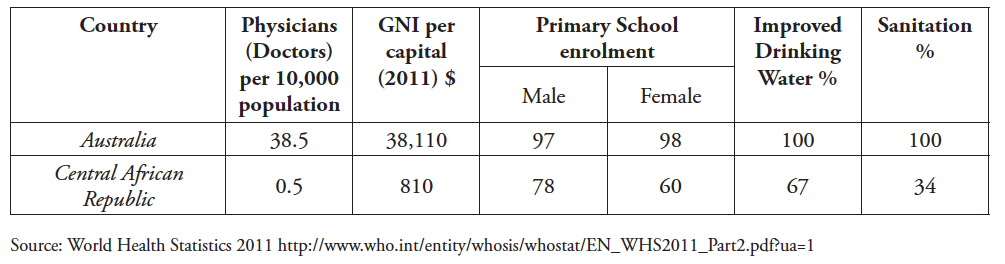 b. Select three key indicators from Table 2 and discuss how each one might account for the differences in the YLL between Australia and the Central African Republic as shown in Table 1. Key Indicator Selected: ______________________________________________________________ How it might account for the differences in YLL: ______________________________________________________________ ______________________________________________________________ ______________________________________________________________ ______________________________________________________________ ______________________________________________________________ Key Indicator Selected: ______________________________________________________________ How it might account for the differences in YLL: ______________________________________________________________ ______________________________________________________________ ______________________________________________________________ ______________________________________________________________ ______________________________________________________________Key Indicator Selected: ______________________________________________________________ How it might account for the differences in YLL: ______________________________________________________________ ______________________________________________________________ ______________________________________________________________ ______________________________________________________________ ______________________________________________________________ 							6 marksQuestion 5 Table 3 (over the page) shows the leading 25 causes of DALYs (Disability Adjusted Life Years) in Indonesia and the percentage change between 1990 and 2010. Use the information in Table 3 to answer the following questions. a. Identify the leading cause of DALYs that showed the largest increase between 1990 and 2010. ______________________________________________________________ ______________________________________________________________ 1 mark b. Discuss how global marketing might have influenced the changes in health status in Indonesia between 1990 and 2010. ______________________________________________________________ ______________________________________________________________ ______________________________________________________________ ______________________________________________________________ ______________________________________________________________ ______________________________________________________________ ______________________________________________________________ ______________________________________________________________ 							3 marks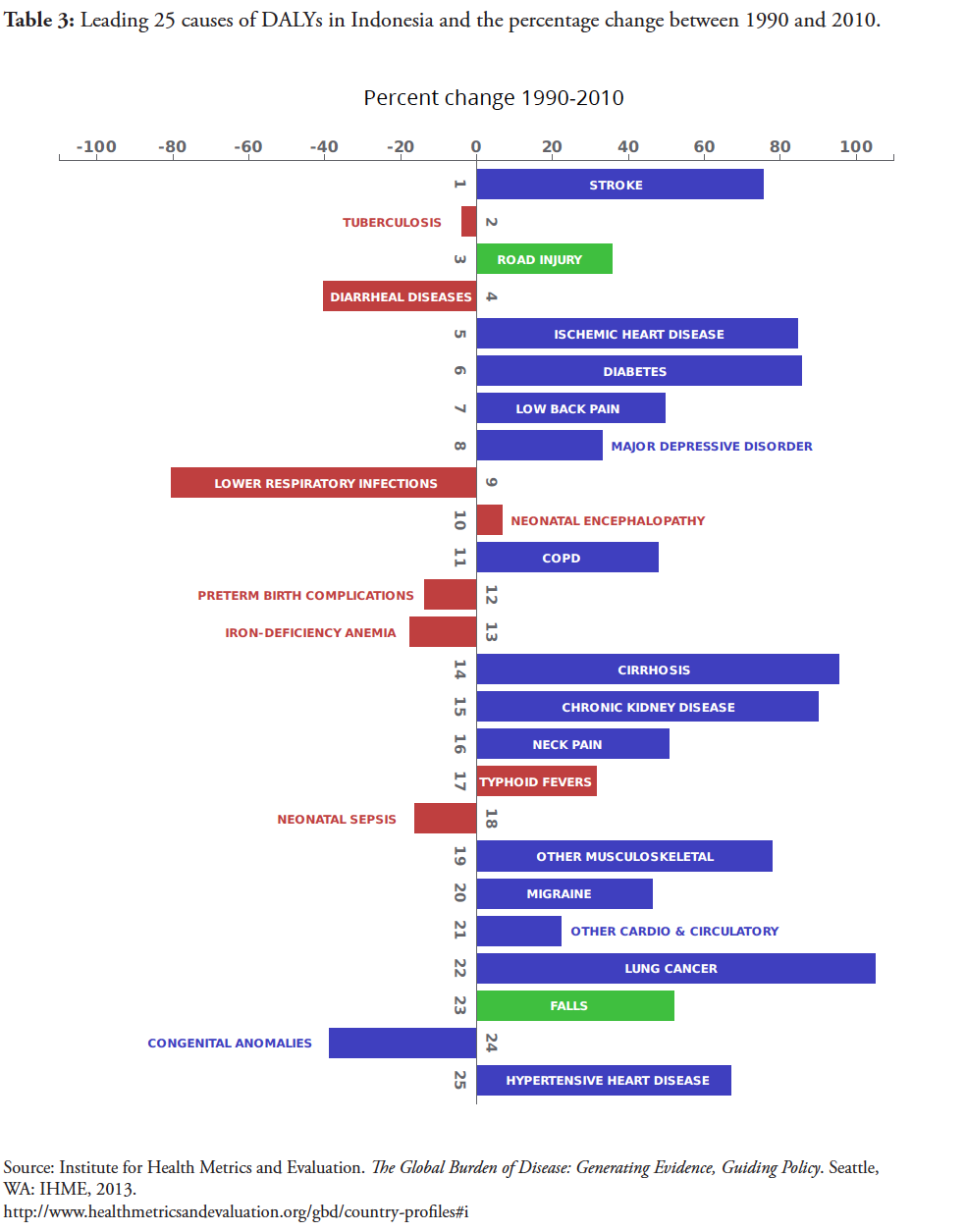 Question 6The following graph shows the Human Development Index (HDI) for selected countries over time. Explain the Human Development Index.  						      ________________________________________________________________________________________________________________________________________________________________________________________________________________________________________										2 marksOutline the changes in the Human Development Index as experienced in Australia and the DRC between 1980 and 2012. 							________________________________________________________________________________________________________________________________________________________________________________________________________________________________________							      			2 marks	Question 7  The following graph shows the U5MR and infant mortality rates for selected countries. ‘Infant mortality’ relates to deaths in the first year of life. Explain how peace and / or political stability may contribute to the difference in under 5 mortality rates between Australia and one developing country as shown in the table. 	     ____________________________________________________________________________________________________________________________________________________________________________________________________________________________________________________________________________________________________________________________________________________________									      2 marksExplain how education may contribute to the difference in infant mortality rates between Australia and one developing country as shown in the table. 		   ____________________________________________________________________________________________________________________________________________________________________________________________________________________________________________________________________________________________________________________________________________________________										   2 marksBesides education and peace /political stability, discuss two characteristics often associated with countries with high under 5 mortality rates. 		________________________________________________________________________________________________________________________________________________________________________________________________________________________________________________________________________________________________________________________________________________________________________________________________________________________________________________________________________________						      	4 marksUnder 5 mortality rate (per 1000 live births)Infant mortality rate (per 1000 live births)Australia54Angola164100Mali12880Pakistan8669Ghana7249